Lampiran  16RENCANA PELAKSANAAN PEMBELAJARAN (RPP)SIKLUS II PERTEMUAN I	Satuan Pendidikan	:   SD Negeri Balang Boddong	Mata Pelajaran		:   Seni Budaya dan Keterampilan	Kelas / Semester		:   V / II	Alokasi Waktu		:   2 X 35 MenitStandar Kompetensi12.   Mengekspresikan diri melalui karya seni musikKompetensi Dasar12.1 Memainkan alat musik melodis dan ritmis sederhana  dalam bentuk ansambel gabunganIndikatorMengenal alat musik melodis sederhana pianikaMenjelaskan cara memainkan alat musik melodis sederhana pianikaTujuan PembelajaranSiswa dapat mengenal alat musik melodis sederhana pianikaSiswa dapat mengetahui cara memainkan alat musik melodis pianikaKarakter siswa yang diharapkan : 	Dapat dipercaya ( Trustworthines), Rasa hormat dan perhatian ( respect ), Tekun ( diligence ), Tanggung jawab ( responsibility ) Berani ( courage ) dan Ketulusan ( Honesty )Materi AjarPianikaPianika adalah alat musik tiup kecil sejenis harmonika, tetapi memakai bilah – bilah keyboard yang luasnya sekitar tiga oktaf, yang dimainkan dengan cara ditekan.
Tangga nadanya adalah tangga nada yang kita kenal, seperti do re mi fa sol la si. Bermain pianika sangat menyenangkan. Namun, kita harus menguasai tekniknya sebelum memainkannya. Sebelum memainkannya, kita harus mengenal kelengkapan ataupun bagian pianika. Dibawah ini adalah kelengkapan pianika: 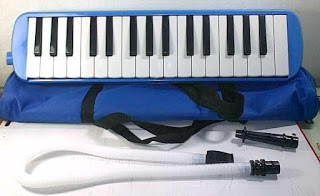 Pianika,selang pianika, chasingDalam bermain musik, pianika dapat digunakan untuk memainkan melodi pokok, kontra melodi, bila memungkinkan dapat juga untuk mengiringi lagu.Kegunaan tuts pianika :Tuts putih berfungsi untuk memainkan nada – nada pokok/asli. Tuts hitam berfungsi untuk memainkan nada – nada kromatis.
Dalam bermain pianika, tangan kiri memegang pianika dan tangan kanan menekan untuk memainkan melodi lagu, sedangkan mulut meniupnya. Beberapa hal yang perlu diperhatikan dalam bermain alat musik pianika adalah :• Cara meniup diusahakan halus dan rata.• Bentuk tangan kanan seperti memegang bola sehingga memungkinkan jari bergerak dengan leluasa.
Penjarian pada pianika biasannya menggunakan tangan kanan yang terdiri dari :
• ibu jari , sebagai jari no 1
• jari telunjuk, sebagai jari no 2
• jari tengah, sebagai jari no 3
• jari manis, sebagai jari no 4
• jari kelingking,sebagi jari no 5 Berikut ini posisi tuts pianika pada tanda mula natural / tangga nada C
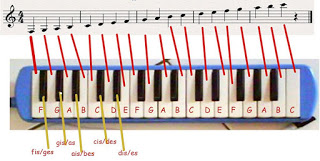 Berikut ini posisi tangan saat bermain pianika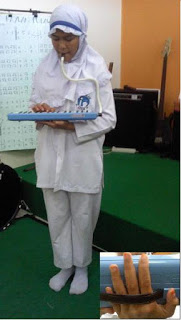 Metode PembelajaranMetode 	: Demonstrasi, Ceramah, Tanya jawab, diskusi dan penugasanLangkah- Langkah PembelajaranMedia, dan Sumber/Bahan BelajarMedia	: Alat musik pianikaSumber 	: Buku Seni Budaya dan Keterampilan untuk SD Kelas VPenilaianPenilaian proses, dilakukan dengan bantuan memainkan alat musik pianika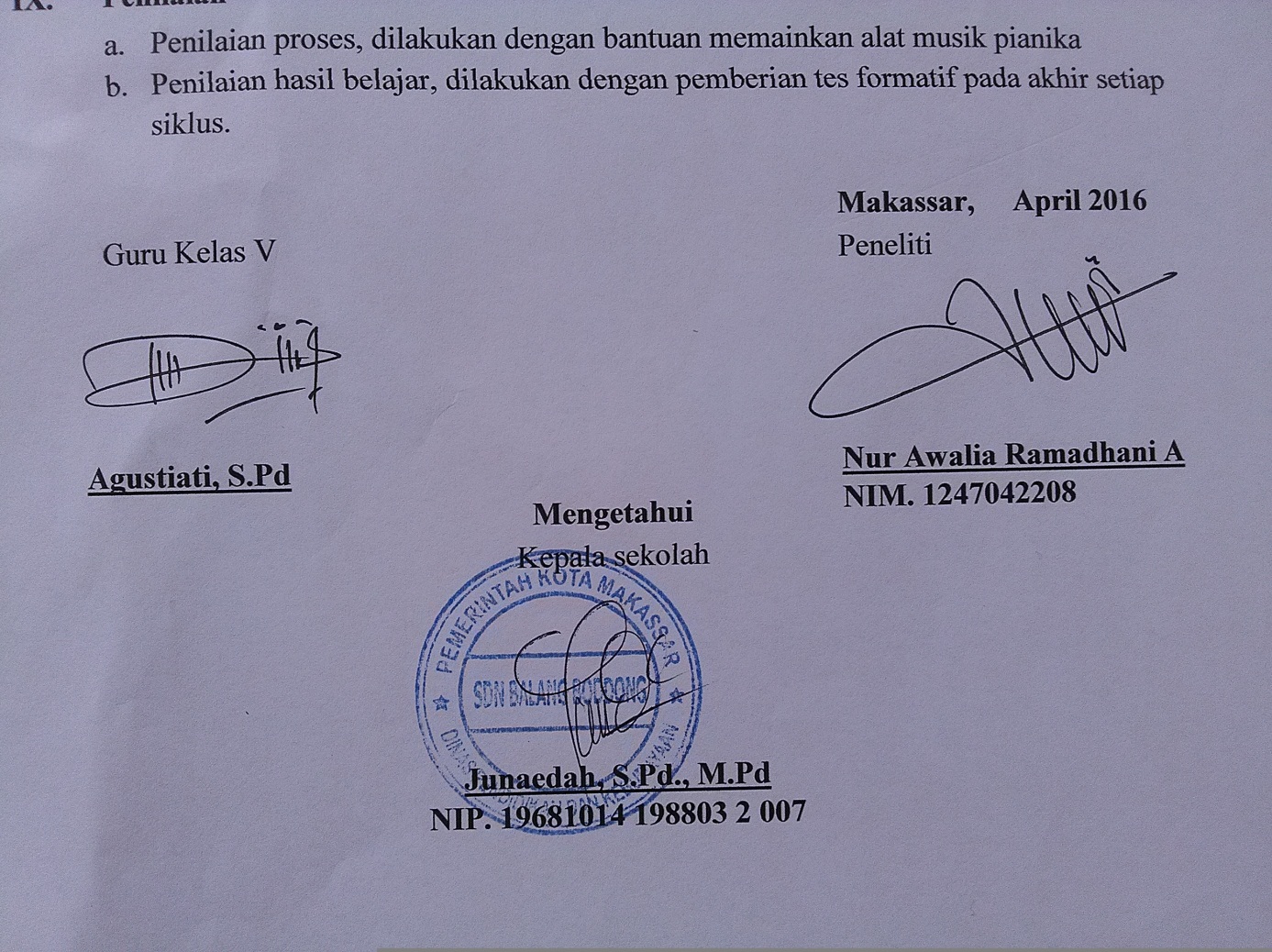 Penilaian hasil belajar, dilakukan dengan pemberian tes formatif pada akhir setiap siklus. Lampiran  17RENCANA PELAKSANAAN PEMBELAJARAN(RPP)SIKLUS II PERTEMUAN I	Satuan Pendidikan	:   SD Negeri Balang Boddong	Mata Pelajaran		:   Seni Budaya dan Keterampilan	Kelas / Semester	:   V / II	Alokasi Waktu		:   2 X 35 MenitStandar KompetensiMengekspresikan diri melalui karya seni musikKompetensi Dasar12.1 Memainkan alat musik melodis dan ritmis sederhana  dalam bentuk ansambel gabunganIndikatorMemainkan alat musik melodis sederhana pianikaTujuan PembelajaranSiswa dapat memainkan alat musik melodis sederhana pianikaKarakter siswa yang diharapkan : 	Dapat dipercaya ( Trustworthines), Rasa hormat dan perhatian ( respect ), Tekun ( diligence ), Tanggung jawab ( responsibility ) Berani ( courage ) dan Ketulusan ( Honesty )Materi PokokPraktek memainkan alat musik pianika	Metode PembelajaranMetode 	: Demonstrasi, Ceramah, Tanya jawab, diskusi dan penugasanLangkah- Langkah PembelajaranMedia, dan Sumber/Bahan BelajarMedia	: Alat musik pianika Sumber 	: Buku Seni Budaya dan Keterampilan untuk SD Kelas VPenilaianPenilaian proses, dilakukan dengan bantuan memainkan alat musik pianikaPenilaian hasil belajar, dilakukan dengan pemberian tes formatif pada akhir setiap siklus. Lampiran  18LEMBAR KERJA SISWA (LKS)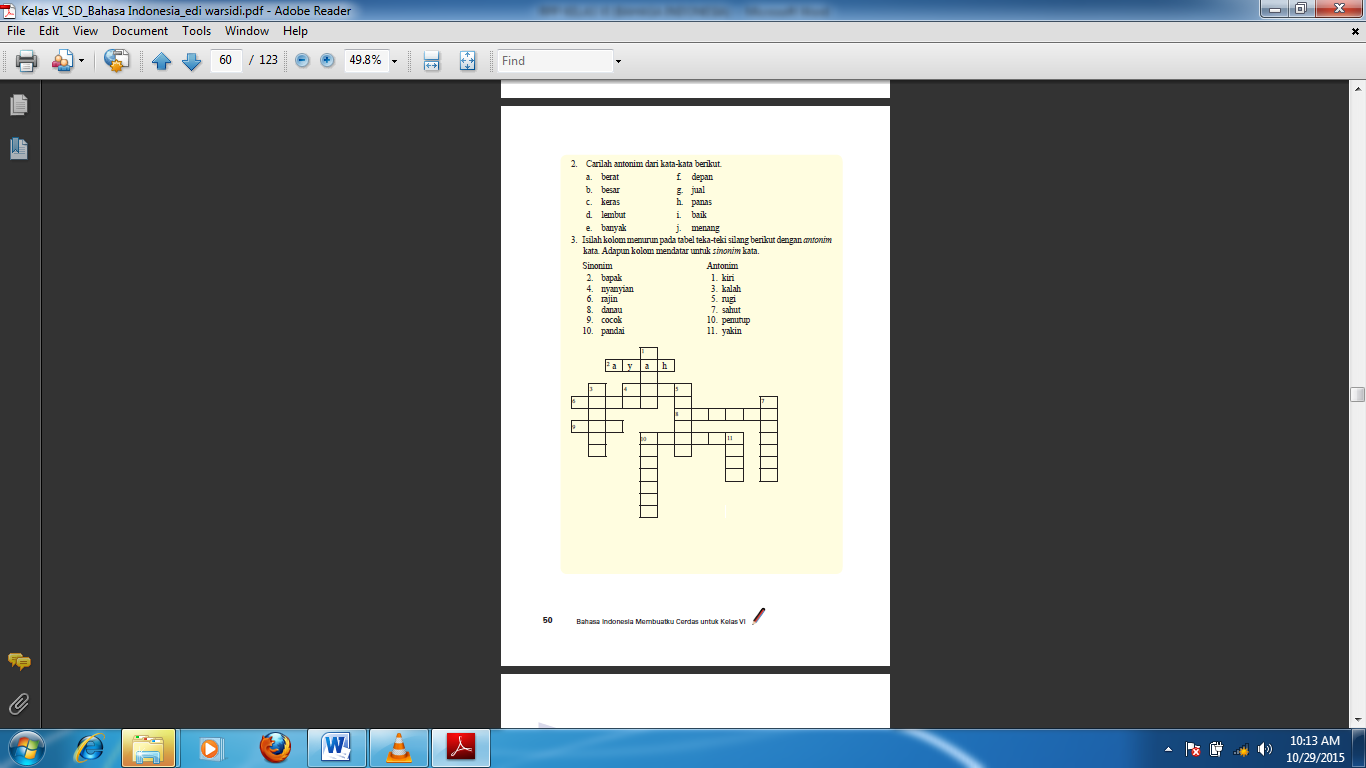 SIKLUS II PERTEMUAN ISekolah                    	 : SD Negeri Balang BoddongMata Pelajaran          	:  Seni Budaya dan KeterampilanKelas / Semester       	:  V / IIWaktu                      	: 20 menitHari / Tanggal           	: Kelompok			:Nama Anggota Kelompok	: 1.				  2.				  3.			 	  4. 	  5.Langkah-langkah Kegiatan :Buatlah kelompok kecil dan diskusikan dengan teman kelompokmu !Mainkan secara berkelompok di depan kelasmu dengan menggunakan pianika lagu wajib dari “Ibu Kita Kartini”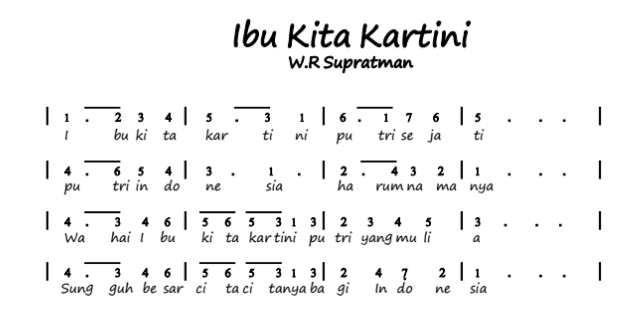 Lampiran 19TES HASIL BELAJAR SISWASIKLUS II Sekolah                    	 : SD Negeri Balang BoddongMata Pelajaran          	:  Seni Budaya dan KeterampilanKelas / Semester       	:  V / IIWaktu                      	:  20 menitHari / Tanggal           	:  Rabu / 4 Mei 2016Nama Siswa 		: Pilihlah salah satu jawaban soal pilihan ganda di bawah ini lalu berikan tanda (x) untuk menandai jawaban yang benar!Biola alat musik yang dimainkan dengan cara...Ditiup				c. Dipukulb.   Dipetik				d. DigesekBeberapa dibawah ini adalah jenis-jenis sumber bunyi dari alat musik, kecuali….Aerofon			c. TromboneIdiofon				d. KordofonLagu "balonku" termasuk jenis lagu...Dewasa			c. RemajaAnak-anak			d. Orang tuaLagu Indonesia Raya diciptakan oleh...W.R. Supratman 		c. T. PrawitH. Mutahar			d. DalyonoDi bawah ini beberapa  judul lagu wajib nasional, kecualia.   Indonesia Raya		c. Apuseb.   Mengheningkan Cipta		d. Maju Tak GentarTriangle terbuat dari…Besi				c. EmasKayu				d. LogamPianika termasuk kedalam jenis fungsi alat musik ...Harmonis			c. RitmisMelodis			d. Tidak ada yang benarDrumb termasuk kedalam jenis alat musik yang dimainkan secara …Dipetik				c. DitiupDipukul			d. DigesekDi bawah ini beberapa jenis alat musik yang dipukul, kecuali …Drum				c. TriangleBiola				d. GendangMakna Ansambel sejenis adalah ...Permainan alat musik campuranPermainan alat musik bermacam-macamPermainan alat musik sejenis				Permainan alat musik akustik				Bernyanyi secara berkelompok disebut juga ….a. Solo			c. Groupb. Trio			d. DuetAlat musik kolintang berasal dari ….a. Sulawesi Selatan	c. Sulawesi Utarab. Sulawesi Barat		d. Sulawesi TengahAlat musik yang memiliki tuts dan bersumber bunyi dari udara disebut …Recorder		c. PianikaDrum			d. BiolaDi bawah ini beberapa jenis alat musik melodis, kecuali …Biola			c. PianikaRecorder		d. DrumbGitar dimainkan dengan cara …Dipetik		c. DipukulDitiup			d. DigesekLampiran 20KUNCI JAWABAN DAN PEDOMAN PENSKORAN SOAL PILIHAN GANDATES HASIL BELAJAR SISWA SIKLUS IIPedoman Pembobotan :Untuk setiap item jawaban yang benar diberi bobot 1Untuk setiap item jawaban yang salah diberi bobot 0Nilai Akhir =  x 100 = ……Lampiran 21FORMAT OBSERVASI GURU SIKLUS IIPetunjuk 	: Berilah tanda ceklis (√) pada kolom yang tersedia sesuai dengan  pengamatan anda pada saat guru melaksanakan pembelajaran.Pertemuan : 1Keterangan:Persentase Pencapaian NP=x 100% (Purwanto, 2014:12)Baik     (3)Cukup ( 2)Kurang (1)Kategori pencapaian81%-100%	=Sangat Baik61%-80%=Baik41%-60%=Cukup21%-40%=Kurang0%-20%=Sangat KurangMakassar,	April 2016ObserverNur Awalia Ramadhani ANIM. 1247042208Lampiran 22Lembar Observasi Aktivitas SiswaSiklus II Pertemuan 1Petunjuk 	: Berilah tanda ceklis (√) pada kolom yang tersedia sesuai dengan  pengamatan anda pada saat guru melaksanakan pembelajaran.Ket:	Baik jika 21-30 siswa melaksanakan	Cukup jika 11-20 siswa melaksanakan	Kurang 1-10 siswa melaksanakanPersentase pencapaian NP=x 100%Kategori pencapaianLampiran 23FORMAT OBSERVASI  AKTIVITAS BELAJAR SISWASIKLUS IIPetujuk 	: Berilah tanda ceklis (√) pada kolom yang tersedia sesuai dengan   pengamatan anda pada saat siswa menerima pembelajaran.Pertemuan : 1
Persentase Kemampuan Siswa =  x 100%Dimana: f = Frekuensi siswa yang telah memenuhi syarat 				   n= Jumlah keseluruhan siswa 			Makassar, 	April 2016ObserverMardhatillahLampiran 24FORMAT OBSERVASI GURU SIKLUS IIPetunjuk 	: Berilah tanda ceklis (√) pada kolom yang tersedia sesuai dengan  pengamatan  anda pada saat guru melaksanakan pembelajaran.Pertemuan : 2Keterangan:Persentase Pencapaian NP=x 100% (Purwanto, 2014:12)Baik     (3)Cukup ( 2)Kurang (1)Kategori pencapaian81%-100%=SangatBbaik61%-80%=Baik41%-60%=Cukup21%-40%=Kurang0%-20%=Sangat KurangMakassar,	April 2016ObserverNur Awalia Ramadhani ANIM. 1247042208Lampiran 25Lembar Observasi Aktivitas SiswaSiklus II Pertemuan 2Petunjuk 	: Berilah tanda ceklis (√) pada kolom yang tersedia sesuai dengan  pengamatan anda pada saat guru melaksanakan pembelajaran.Ket:  Baik jika 21-30 siswa melaksanakanCukup jika 11-20 siswa melaksanakanKurang 1-10 siswa melaksanakanPersentase pencapaian NP=x 100%Kategori pencapaianLampiran 26FORMAT OBSERVASI  AKTIVITAS BELAJAR SISWASIKLUS IIPetunjuk 	: Berilah tanda ceklis (√) pada kolom yang tersedia sesuai dengan   pengamatan anda pada saat siswa menerima pembelajaran.Pertemuan : 2
Persentase Kemampuan Siswa =  x 100%Dimana: f = Frekuensi siswa yang telah memenuhi syarat 				   n= Jumlah keseluruhan siswa 			Makassar, 	April 2016ObserverMardhatillahLampiran 27Keterangan:Presentase Pencapaian NP=(Purwanto, 2014:12)Baik 	(3)Cukup	(2)Kurang	(1)Kategori Pencapaian81%-100% 		= Sangat baik61%-80%		= Baik41%-60%		= Cukup21%-40%		= Kurang0%-20%		= Sangat KurangLampiran 28Keterangan:Presentase Pencapaian NP=(Purwanto, 2014:12)Baik 	(3)Cukup	(2)Kurang	(1)Kategori Pencapaian81%-100% 		= Sangat baik61%-80%		= Baik41%-60%		= Cukup21%-40%		= Kurang0%-20%		= Sangat KurangLampiran 29ANALISIS HASIL BELAJAR SISWA KELAS V SIKLUS IISD NEGERI BALANG BODDONG KECAMATAN TAMALATE KOTA MAKASSAR Nilai KKM = 69KegiatanLangkah-Langkah KegiatanAlokasiWaktuAwalGuru membuka pembelajaran dengan mengucapkan salamBerdoa sebelum pelajaran di mulai Guru mengecek kehadiran siswaGuru menyampaikan tujuan pembelajaran10 MenitIntiGuru menjelaskan materi mengenai alat musik ritmis dan melodi sederhanaGuru melakukan tanya jawab dengan siswa mengenai alat musik ritmis dan melodi sederhanaGuru memulai mendemonstrasikan cara memainakan alat musik pianikaGuru mengarahkan siswa untuk memusatkan perhatiannya terhadap alat musik pianika Guru menciptakan suasana yang kondusif dan menyenangkan dan sebaliknya hindari suasana yang menegangkan Guru menjaga tetap terjalinnya interaksi / kontak antara demonstrator dengan siswaGuru memberi kesempatan kepada siswa secara aktif dan kritis mengikuti proses demonstrasi termasuk memberi kesempatan bertanya dan memberikan komentarGuru meminta siswa merangkum dan menyimpukan pokok-pokok hasil belajar yang telah diDemonstrasikanGuru memberikan tugas lanjutan yang berkaitan dengan hal yang didemonstrasikanGuru memberikan kesempatan kepada siswa untuk mengajukan pertanyaan tentang hal-hal yang belum dipahamiGuru membagikan siswa secara berkelompok lalu membagikan LKSSiswa secara berkelompok memainkan alat musik pianika tersebut50 MenitAkhirGuru dan siswa menyimpulkan materi yang diajarkanGuru menutup pembelajaran dengan mengucap salam10 MenitKegiatanLangkah-Langkah KegiatanAlokasiWaktuAwalGuru membuka pembelajaran dengan mengucapkan salamBerdoa sebelum pelajaran di mulai Guru mengecek kehadiran siswaGuru menyampaikan tujuan pembelajaran10 MenitIntiGuru melakukan tanya jawab dengan siswa mengenai alat musik melodis sederhanaGuru meminta siswa memainkan alat musik pianika tersebut Guru meminta siswa merangkum dan menyimpukan pokok-pokok hasil belajar yang telah didemonstrasikanGuru memberikan kesempatan kepada siswa untuk mengajukan pertanyaan tentang hal-hal yang belum dipahamiSiswa secara berkelompok memainkan alat musik pianika tersebutGuru membagikan tes hasil belajar siklus II50 MenitAkhirGuru dan siswa menyimpulkan materi yang diajarkanGuru menutup pembelajaran dengan mengucap salam10 MenitNomorSoalBobotD1C1B1A1C1D1B1B1B1C1C1C1C1D1A1Jumlah Skor Maksimal15NOKEGIATAN YANG DIAMATIPENILAIANPENILAIANPENILAIANPENILAIANKETERANGANNOKEGIATAN YANG DIAMATIYAYAYATIDAKKETERANGANNOKEGIATAN YANG DIAMATIBCKTIDAKKETERANGAN1Menjelaskan materi mengenai alat musik ritmis dan melodi sederhana√B.  Jika guru menjelaskan dengan baik materi mengenai alat musik ritmis dan melodi sederhanaC. Jika guru menjelaskan dengan kurang baik materi mengenai alat musik ritmis dan melodi sederhana secara baikK. Jika guru menjelaskandengan tidak baik materi mengenai alat musik ritmis dan melodi sederhana secara baik2Melakukan tanya jawab dengan siswa mengenai alat musik ritmis dan melodi sederhana√B.  Jika guru melakukan tanya jawab, siswa antusias menjawab pertanyaan mengenai alat musik ritmis dan melodi sederhanaC. Jika guru melakukan tanya jawab, siswa kurang antusias menjawab pertanyaan mengenai alat musik ritmis dan melodi sederhanaK. Jika Jika guru melakukan tanya jawab, siswa tidak antusias menjawab pertanyaan mengenai alat musik ritmis dan melodi sederhana3Memulai mendemonstrasikan cara memainkan alat musik pianika.√B.  Jika guru mendemonstrasikan alat musik pianika dengan baik.C.  Jika guru mendemonstrasikan alat musik pianika dengan kurang baikK. Jika guru medemonstrasikan alat musik pianika dengan tidak baik.4Mengarahkan siswa untuk memusatkan perhatiannya terhadap alat musik pianika .√ B. Jika guru berhasil memusatkan perhatian siswa terhadap alat musik pianika.C. Jika guru kurang berhasil memusatkan perhatian siswa terhadap alat musik pianika.K.  Jika guru tidak berhasil memusatkan perhatian siswa terhadap alat musik pianika.5Menciptakan suasana yang kondusif dan menyenangkan dan sebaliknya hindari suasana kurang menarik√B.  Jika guru menciptakan suasana yang kondusif dan menyenangkan dan sebaliknya hindari suasana yang menegangkan.C.  Jika guru menciptakan suasana yang kurang kondusif, kurang menyenangkan, dan suasana yang menegangkan guru K.  Jika guru menciptakan suasana yang tidak kondusif, tidak menyenangkan, dan kurang menarik6Menjaga tetap terjalinnya interaksi / kontak antara demonstrator dengan siswa√B.  Jika guru menjaga tetap terjalinnya interaksi / kontak antara demonstrator dengan siswa.C.  Jika guru kurang menjaga terjalinnya interaksi / kontak antara demonstrator dengan siswaK.  Jika guru tidak menjaga terjalinnya interaksi / kontak antara demonstrator dengan siswa7Memberi kesempatan kepada siswa secara aktif dan kritis mengikuti proses demonstrasi termasuk memberi kesempatan bertanya dan memberikan komentar√B.  Jika guru memberi kesempatan kepada siswa secara aktif dan kritis mengikuti proses demonstrasi termasuk memberi kesempatan bertanya dan memberikan komentar.C.  Jika guru kurang memberi kesempatan kepada siswa secara aktif dan kritis mengikuti proses demonstrasi termasuk kurang memberi kesempatan bertanya dan memberikan komentarK.  Jika guru tidak memberi kesempatan kepada siswa secara aktif dan kritis mengikuti proses demonstrasi termasuk tidak memberi kesempatan bertanya dan memberikan komentar.8Meminta siswa merangkum dan menyimpukan pokok-pokok hasil belajar yang telah diDemonstrasikan√B.  Jika guru meminta siswa  mampu merangkum dan menyimpukan pokok-pokok hasil belajar yang telah didemonstrasikan.C.  Jika guru meminta siswa untuk merangkum dan menyimpukan pokok-pokok hasil belajar yang telah didemonstrasikanK.  Jika guru meminta siswa tidak mampu merangkum dan menyimpukan pokok-pokok hasil belajar yang telah didemonstrasikan9Memberikan kesempatan kepada siswa untuk mengajukan pertanyaan tentang hal-hal yang belum dipahami√B.  Jika guru memberikan kesempatan kepada siswa untuk mengajukan pertanyaan tentang hal-hal yang belum dipahami.C.  Jika guru kurang memberikan kesempatan kepada siswa untuk mengajukan pertanyaan tentang hal-hal yang belum dipahami.K.  Jika guru tidak memberikan kesempatan kepada siswa untuk mengajukan pertanyaan tentang hal-hal yang belum dipahami.10Melakukan evaluasi kepada siswa√B.  Jika guru melakukan evaluasi kepada siswa.C.  Jika guru kurang melakukan evaluasi kepada siswaK.  Jika guru tidak melakukan evaluasi kepada siswa11Memberikan tugas lanjutan yang berkaitan dengan hal yang didemonstrasikan√B.  Jika guru memberikan tugas lanjutan yang berkaitan dengan hal yang didemonstrasikan.C.  Jika guru kurang memberikan tugas lanjutan yang berkaitan dengan hal yang didemonstrasikan.K.  Jika guru tidak memberikan tugas lanjutan yang berkaitan dengan hal yang didemonstrasikan.JumlahJumlah=75%=75%=75%=75%=75%KategoriKategoriBaikBaikBaikBaikBaikNOKEGIATAN YANG DIAMATIPENILIANPENILIANPENILIANKETERANGANNOKEGIATAN YANG DIAMATIYAYAYATIDAKKETERANGANNOKEGIATAN YANG DIAMATIB(3)C(2)K(1)KETERANGAN1Siswa yang memperhatikan penjelasan guru√37 Siswa yang memperhatikan penjelasan guru2Siswa aktif dalam tanya jawab dari pertanyaan guru√19 Siswa aktif dalam tanya jawab dari pertanyaan guru3Siswa memusatkan perhatian kepada benda yang didemonstrasikan oleh guru√20 Siswa memusatkan perhatian kepada benda yang didemonstrasikan oleh guru4Siswa merasa senang dalam pembelajaran yang di lakukan√30 Siswa merasa senang dalam pembelajaran yang di lakukan5Siswa diberi kesempatan secara aktif dan kritis mengikuti proses demonstrasi termasuk diberi kesempatan bertanya dan memberikan komentar√25 Siswa diberi kesempatan secara aktif dan kritis mengikuti proses demonstrasi termasuk diberi kesempatan bertanya dan memberikan komentar6Siswa merangkum dan menyimpukan pokok-pokok hasil belajar yang telah didemonstrasikan√37 Siswa merangkum dan menyimpukan pokok-pokok hasil belajar yang telah didemonstrasikanJumlahJumlah=88%=88%=88%=88%=88%KategoriKategoriBaikBaikBaikBaikBaikRentang NilaiKategori100-79Baik (B)78-40Cukup (C)39-0Kurang (K)NONAMA SISWASIKLUS IISIKLUS IISIKLUS IISIKLUS IISIKLUS IISIKLUS IIASPEK YANG DIAMATINONAMA SISWA123456ASPEK YANG DIAMATI1Adelia Anastasya√√√√√√Siswa yang memperhatikan penjelasan guruSiswa aktif dalam tanya jawab dari pertanyaan guru Siswa memusatkan perhatian kepada benda yang didemonstrasikan oleh guruSiswa merasa senang dalam pembelajaran yang di lakukanSiswa diberi kesempatan secara aktif dan kritis mengikuti proses demonstrasi termasuk diberi kesempatan bertanya dan memberikan komentar Siswa merangkum dan menyimpukan pokok-pokok hasil belajar yang telah didemonstrasikan 2Adelia Asmaradanah√√√√√√Siswa yang memperhatikan penjelasan guruSiswa aktif dalam tanya jawab dari pertanyaan guru Siswa memusatkan perhatian kepada benda yang didemonstrasikan oleh guruSiswa merasa senang dalam pembelajaran yang di lakukanSiswa diberi kesempatan secara aktif dan kritis mengikuti proses demonstrasi termasuk diberi kesempatan bertanya dan memberikan komentar Siswa merangkum dan menyimpukan pokok-pokok hasil belajar yang telah didemonstrasikan 3Ade Putra√√--√√Siswa yang memperhatikan penjelasan guruSiswa aktif dalam tanya jawab dari pertanyaan guru Siswa memusatkan perhatian kepada benda yang didemonstrasikan oleh guruSiswa merasa senang dalam pembelajaran yang di lakukanSiswa diberi kesempatan secara aktif dan kritis mengikuti proses demonstrasi termasuk diberi kesempatan bertanya dan memberikan komentar Siswa merangkum dan menyimpukan pokok-pokok hasil belajar yang telah didemonstrasikan 4Andini√√√√√√Siswa yang memperhatikan penjelasan guruSiswa aktif dalam tanya jawab dari pertanyaan guru Siswa memusatkan perhatian kepada benda yang didemonstrasikan oleh guruSiswa merasa senang dalam pembelajaran yang di lakukanSiswa diberi kesempatan secara aktif dan kritis mengikuti proses demonstrasi termasuk diberi kesempatan bertanya dan memberikan komentar Siswa merangkum dan menyimpukan pokok-pokok hasil belajar yang telah didemonstrasikan 5Andi Arini√√√√√√Siswa yang memperhatikan penjelasan guruSiswa aktif dalam tanya jawab dari pertanyaan guru Siswa memusatkan perhatian kepada benda yang didemonstrasikan oleh guruSiswa merasa senang dalam pembelajaran yang di lakukanSiswa diberi kesempatan secara aktif dan kritis mengikuti proses demonstrasi termasuk diberi kesempatan bertanya dan memberikan komentar Siswa merangkum dan menyimpukan pokok-pokok hasil belajar yang telah didemonstrasikan 6Andi Muh. Fadil√√√√-√Siswa yang memperhatikan penjelasan guruSiswa aktif dalam tanya jawab dari pertanyaan guru Siswa memusatkan perhatian kepada benda yang didemonstrasikan oleh guruSiswa merasa senang dalam pembelajaran yang di lakukanSiswa diberi kesempatan secara aktif dan kritis mengikuti proses demonstrasi termasuk diberi kesempatan bertanya dan memberikan komentar Siswa merangkum dan menyimpukan pokok-pokok hasil belajar yang telah didemonstrasikan 7Anas√√√--√Siswa yang memperhatikan penjelasan guruSiswa aktif dalam tanya jawab dari pertanyaan guru Siswa memusatkan perhatian kepada benda yang didemonstrasikan oleh guruSiswa merasa senang dalam pembelajaran yang di lakukanSiswa diberi kesempatan secara aktif dan kritis mengikuti proses demonstrasi termasuk diberi kesempatan bertanya dan memberikan komentar Siswa merangkum dan menyimpukan pokok-pokok hasil belajar yang telah didemonstrasikan 8Andika√√√√√√Siswa yang memperhatikan penjelasan guruSiswa aktif dalam tanya jawab dari pertanyaan guru Siswa memusatkan perhatian kepada benda yang didemonstrasikan oleh guruSiswa merasa senang dalam pembelajaran yang di lakukanSiswa diberi kesempatan secara aktif dan kritis mengikuti proses demonstrasi termasuk diberi kesempatan bertanya dan memberikan komentar Siswa merangkum dan menyimpukan pokok-pokok hasil belajar yang telah didemonstrasikan 9Arzeti Fatirah√--√-√Siswa yang memperhatikan penjelasan guruSiswa aktif dalam tanya jawab dari pertanyaan guru Siswa memusatkan perhatian kepada benda yang didemonstrasikan oleh guruSiswa merasa senang dalam pembelajaran yang di lakukanSiswa diberi kesempatan secara aktif dan kritis mengikuti proses demonstrasi termasuk diberi kesempatan bertanya dan memberikan komentar Siswa merangkum dan menyimpukan pokok-pokok hasil belajar yang telah didemonstrasikan 10Arzeti Sakina√--√-√Siswa yang memperhatikan penjelasan guruSiswa aktif dalam tanya jawab dari pertanyaan guru Siswa memusatkan perhatian kepada benda yang didemonstrasikan oleh guruSiswa merasa senang dalam pembelajaran yang di lakukanSiswa diberi kesempatan secara aktif dan kritis mengikuti proses demonstrasi termasuk diberi kesempatan bertanya dan memberikan komentar Siswa merangkum dan menyimpukan pokok-pokok hasil belajar yang telah didemonstrasikan 11Ainun Fadil√√√-√√Siswa yang memperhatikan penjelasan guruSiswa aktif dalam tanya jawab dari pertanyaan guru Siswa memusatkan perhatian kepada benda yang didemonstrasikan oleh guruSiswa merasa senang dalam pembelajaran yang di lakukanSiswa diberi kesempatan secara aktif dan kritis mengikuti proses demonstrasi termasuk diberi kesempatan bertanya dan memberikan komentar Siswa merangkum dan menyimpukan pokok-pokok hasil belajar yang telah didemonstrasikan 12Baso Ramadhan√--√√√Siswa yang memperhatikan penjelasan guruSiswa aktif dalam tanya jawab dari pertanyaan guru Siswa memusatkan perhatian kepada benda yang didemonstrasikan oleh guruSiswa merasa senang dalam pembelajaran yang di lakukanSiswa diberi kesempatan secara aktif dan kritis mengikuti proses demonstrasi termasuk diberi kesempatan bertanya dan memberikan komentar Siswa merangkum dan menyimpukan pokok-pokok hasil belajar yang telah didemonstrasikan 13Sandra Kirana√√√√-√Siswa yang memperhatikan penjelasan guruSiswa aktif dalam tanya jawab dari pertanyaan guru Siswa memusatkan perhatian kepada benda yang didemonstrasikan oleh guruSiswa merasa senang dalam pembelajaran yang di lakukanSiswa diberi kesempatan secara aktif dan kritis mengikuti proses demonstrasi termasuk diberi kesempatan bertanya dan memberikan komentar Siswa merangkum dan menyimpukan pokok-pokok hasil belajar yang telah didemonstrasikan 14Fani Nurfadhillah√-√-√√Siswa yang memperhatikan penjelasan guruSiswa aktif dalam tanya jawab dari pertanyaan guru Siswa memusatkan perhatian kepada benda yang didemonstrasikan oleh guruSiswa merasa senang dalam pembelajaran yang di lakukanSiswa diberi kesempatan secara aktif dan kritis mengikuti proses demonstrasi termasuk diberi kesempatan bertanya dan memberikan komentar Siswa merangkum dan menyimpukan pokok-pokok hasil belajar yang telah didemonstrasikan 15Gabriella Septi√--√-√Siswa yang memperhatikan penjelasan guruSiswa aktif dalam tanya jawab dari pertanyaan guru Siswa memusatkan perhatian kepada benda yang didemonstrasikan oleh guruSiswa merasa senang dalam pembelajaran yang di lakukanSiswa diberi kesempatan secara aktif dan kritis mengikuti proses demonstrasi termasuk diberi kesempatan bertanya dan memberikan komentar Siswa merangkum dan menyimpukan pokok-pokok hasil belajar yang telah didemonstrasikan 16Ibnu Rifkiansyah√-√√-√Siswa yang memperhatikan penjelasan guruSiswa aktif dalam tanya jawab dari pertanyaan guru Siswa memusatkan perhatian kepada benda yang didemonstrasikan oleh guruSiswa merasa senang dalam pembelajaran yang di lakukanSiswa diberi kesempatan secara aktif dan kritis mengikuti proses demonstrasi termasuk diberi kesempatan bertanya dan memberikan komentar Siswa merangkum dan menyimpukan pokok-pokok hasil belajar yang telah didemonstrasikan 17Indra Saputra------Siswa yang memperhatikan penjelasan guruSiswa aktif dalam tanya jawab dari pertanyaan guru Siswa memusatkan perhatian kepada benda yang didemonstrasikan oleh guruSiswa merasa senang dalam pembelajaran yang di lakukanSiswa diberi kesempatan secara aktif dan kritis mengikuti proses demonstrasi termasuk diberi kesempatan bertanya dan memberikan komentar Siswa merangkum dan menyimpukan pokok-pokok hasil belajar yang telah didemonstrasikan 18Jusnawati√√√√-√Siswa yang memperhatikan penjelasan guruSiswa aktif dalam tanya jawab dari pertanyaan guru Siswa memusatkan perhatian kepada benda yang didemonstrasikan oleh guruSiswa merasa senang dalam pembelajaran yang di lakukanSiswa diberi kesempatan secara aktif dan kritis mengikuti proses demonstrasi termasuk diberi kesempatan bertanya dan memberikan komentar Siswa merangkum dan menyimpukan pokok-pokok hasil belajar yang telah didemonstrasikan 19Muh. Agung Dhaifullah√--√-√Siswa yang memperhatikan penjelasan guruSiswa aktif dalam tanya jawab dari pertanyaan guru Siswa memusatkan perhatian kepada benda yang didemonstrasikan oleh guruSiswa merasa senang dalam pembelajaran yang di lakukanSiswa diberi kesempatan secara aktif dan kritis mengikuti proses demonstrasi termasuk diberi kesempatan bertanya dan memberikan komentar Siswa merangkum dan menyimpukan pokok-pokok hasil belajar yang telah didemonstrasikan 20Muh. Aril Syaputra√-√√√√Siswa yang memperhatikan penjelasan guruSiswa aktif dalam tanya jawab dari pertanyaan guru Siswa memusatkan perhatian kepada benda yang didemonstrasikan oleh guruSiswa merasa senang dalam pembelajaran yang di lakukanSiswa diberi kesempatan secara aktif dan kritis mengikuti proses demonstrasi termasuk diberi kesempatan bertanya dan memberikan komentar Siswa merangkum dan menyimpukan pokok-pokok hasil belajar yang telah didemonstrasikan 21Muh. Aril Ramadhan√----√Siswa yang memperhatikan penjelasan guruSiswa aktif dalam tanya jawab dari pertanyaan guru Siswa memusatkan perhatian kepada benda yang didemonstrasikan oleh guruSiswa merasa senang dalam pembelajaran yang di lakukanSiswa diberi kesempatan secara aktif dan kritis mengikuti proses demonstrasi termasuk diberi kesempatan bertanya dan memberikan komentar Siswa merangkum dan menyimpukan pokok-pokok hasil belajar yang telah didemonstrasikan 22Muh. Fadli√√√√√√Siswa yang memperhatikan penjelasan guruSiswa aktif dalam tanya jawab dari pertanyaan guru Siswa memusatkan perhatian kepada benda yang didemonstrasikan oleh guruSiswa merasa senang dalam pembelajaran yang di lakukanSiswa diberi kesempatan secara aktif dan kritis mengikuti proses demonstrasi termasuk diberi kesempatan bertanya dan memberikan komentar Siswa merangkum dan menyimpukan pokok-pokok hasil belajar yang telah didemonstrasikan 23Muh. Fahmi Fajar√--√√-Siswa yang memperhatikan penjelasan guruSiswa aktif dalam tanya jawab dari pertanyaan guru Siswa memusatkan perhatian kepada benda yang didemonstrasikan oleh guruSiswa merasa senang dalam pembelajaran yang di lakukanSiswa diberi kesempatan secara aktif dan kritis mengikuti proses demonstrasi termasuk diberi kesempatan bertanya dan memberikan komentar Siswa merangkum dan menyimpukan pokok-pokok hasil belajar yang telah didemonstrasikan 24Muh. Gassing√-√-√√Siswa yang memperhatikan penjelasan guruSiswa aktif dalam tanya jawab dari pertanyaan guru Siswa memusatkan perhatian kepada benda yang didemonstrasikan oleh guruSiswa merasa senang dalam pembelajaran yang di lakukanSiswa diberi kesempatan secara aktif dan kritis mengikuti proses demonstrasi termasuk diberi kesempatan bertanya dan memberikan komentar Siswa merangkum dan menyimpukan pokok-pokok hasil belajar yang telah didemonstrasikan 25Muh. Ramadhan√√√√√√Siswa yang memperhatikan penjelasan guruSiswa aktif dalam tanya jawab dari pertanyaan guru Siswa memusatkan perhatian kepada benda yang didemonstrasikan oleh guruSiswa merasa senang dalam pembelajaran yang di lakukanSiswa diberi kesempatan secara aktif dan kritis mengikuti proses demonstrasi termasuk diberi kesempatan bertanya dan memberikan komentar Siswa merangkum dan menyimpukan pokok-pokok hasil belajar yang telah didemonstrasikan 26Muh. Sultan Kahar√-√√√-Siswa yang memperhatikan penjelasan guruSiswa aktif dalam tanya jawab dari pertanyaan guru Siswa memusatkan perhatian kepada benda yang didemonstrasikan oleh guruSiswa merasa senang dalam pembelajaran yang di lakukanSiswa diberi kesempatan secara aktif dan kritis mengikuti proses demonstrasi termasuk diberi kesempatan bertanya dan memberikan komentar Siswa merangkum dan menyimpukan pokok-pokok hasil belajar yang telah didemonstrasikan 27Muh. Yusri Faldi√---√√Siswa yang memperhatikan penjelasan guruSiswa aktif dalam tanya jawab dari pertanyaan guru Siswa memusatkan perhatian kepada benda yang didemonstrasikan oleh guruSiswa merasa senang dalam pembelajaran yang di lakukanSiswa diberi kesempatan secara aktif dan kritis mengikuti proses demonstrasi termasuk diberi kesempatan bertanya dan memberikan komentar Siswa merangkum dan menyimpukan pokok-pokok hasil belajar yang telah didemonstrasikan 28Nurhanisa Maharani√-√√√√Siswa yang memperhatikan penjelasan guruSiswa aktif dalam tanya jawab dari pertanyaan guru Siswa memusatkan perhatian kepada benda yang didemonstrasikan oleh guruSiswa merasa senang dalam pembelajaran yang di lakukanSiswa diberi kesempatan secara aktif dan kritis mengikuti proses demonstrasi termasuk diberi kesempatan bertanya dan memberikan komentar Siswa merangkum dan menyimpukan pokok-pokok hasil belajar yang telah didemonstrasikan 29Nurhatija√√√√√-Siswa yang memperhatikan penjelasan guruSiswa aktif dalam tanya jawab dari pertanyaan guru Siswa memusatkan perhatian kepada benda yang didemonstrasikan oleh guruSiswa merasa senang dalam pembelajaran yang di lakukanSiswa diberi kesempatan secara aktif dan kritis mengikuti proses demonstrasi termasuk diberi kesempatan bertanya dan memberikan komentar Siswa merangkum dan menyimpukan pokok-pokok hasil belajar yang telah didemonstrasikan 30Nurul Iftitah√--√-√Siswa yang memperhatikan penjelasan guruSiswa aktif dalam tanya jawab dari pertanyaan guru Siswa memusatkan perhatian kepada benda yang didemonstrasikan oleh guruSiswa merasa senang dalam pembelajaran yang di lakukanSiswa diberi kesempatan secara aktif dan kritis mengikuti proses demonstrasi termasuk diberi kesempatan bertanya dan memberikan komentar Siswa merangkum dan menyimpukan pokok-pokok hasil belajar yang telah didemonstrasikan 31Putri Novelita√--√-√Siswa yang memperhatikan penjelasan guruSiswa aktif dalam tanya jawab dari pertanyaan guru Siswa memusatkan perhatian kepada benda yang didemonstrasikan oleh guruSiswa merasa senang dalam pembelajaran yang di lakukanSiswa diberi kesempatan secara aktif dan kritis mengikuti proses demonstrasi termasuk diberi kesempatan bertanya dan memberikan komentar Siswa merangkum dan menyimpukan pokok-pokok hasil belajar yang telah didemonstrasikan 32Rara Regini√√-√√√Siswa yang memperhatikan penjelasan guruSiswa aktif dalam tanya jawab dari pertanyaan guru Siswa memusatkan perhatian kepada benda yang didemonstrasikan oleh guruSiswa merasa senang dalam pembelajaran yang di lakukanSiswa diberi kesempatan secara aktif dan kritis mengikuti proses demonstrasi termasuk diberi kesempatan bertanya dan memberikan komentar Siswa merangkum dan menyimpukan pokok-pokok hasil belajar yang telah didemonstrasikan 33Resiqa Aorilia√-√√-√Siswa yang memperhatikan penjelasan guruSiswa aktif dalam tanya jawab dari pertanyaan guru Siswa memusatkan perhatian kepada benda yang didemonstrasikan oleh guruSiswa merasa senang dalam pembelajaran yang di lakukanSiswa diberi kesempatan secara aktif dan kritis mengikuti proses demonstrasi termasuk diberi kesempatan bertanya dan memberikan komentar Siswa merangkum dan menyimpukan pokok-pokok hasil belajar yang telah didemonstrasikan 34Reski Nurfita√√-√√√Siswa yang memperhatikan penjelasan guruSiswa aktif dalam tanya jawab dari pertanyaan guru Siswa memusatkan perhatian kepada benda yang didemonstrasikan oleh guruSiswa merasa senang dalam pembelajaran yang di lakukanSiswa diberi kesempatan secara aktif dan kritis mengikuti proses demonstrasi termasuk diberi kesempatan bertanya dan memberikan komentar Siswa merangkum dan menyimpukan pokok-pokok hasil belajar yang telah didemonstrasikan 35Sitti Nuralya√√-√√-Siswa yang memperhatikan penjelasan guruSiswa aktif dalam tanya jawab dari pertanyaan guru Siswa memusatkan perhatian kepada benda yang didemonstrasikan oleh guruSiswa merasa senang dalam pembelajaran yang di lakukanSiswa diberi kesempatan secara aktif dan kritis mengikuti proses demonstrasi termasuk diberi kesempatan bertanya dan memberikan komentar Siswa merangkum dan menyimpukan pokok-pokok hasil belajar yang telah didemonstrasikan 36Selvi√---√√Siswa yang memperhatikan penjelasan guruSiswa aktif dalam tanya jawab dari pertanyaan guru Siswa memusatkan perhatian kepada benda yang didemonstrasikan oleh guruSiswa merasa senang dalam pembelajaran yang di lakukanSiswa diberi kesempatan secara aktif dan kritis mengikuti proses demonstrasi termasuk diberi kesempatan bertanya dan memberikan komentar Siswa merangkum dan menyimpukan pokok-pokok hasil belajar yang telah didemonstrasikan 37Yuliati√√-√√√Siswa yang memperhatikan penjelasan guruSiswa aktif dalam tanya jawab dari pertanyaan guru Siswa memusatkan perhatian kepada benda yang didemonstrasikan oleh guruSiswa merasa senang dalam pembelajaran yang di lakukanSiswa diberi kesempatan secara aktif dan kritis mengikuti proses demonstrasi termasuk diberi kesempatan bertanya dan memberikan komentar Siswa merangkum dan menyimpukan pokok-pokok hasil belajar yang telah didemonstrasikan 38Yelmia David Lebang√√-√√√Siswa yang memperhatikan penjelasan guruSiswa aktif dalam tanya jawab dari pertanyaan guru Siswa memusatkan perhatian kepada benda yang didemonstrasikan oleh guruSiswa merasa senang dalam pembelajaran yang di lakukanSiswa diberi kesempatan secara aktif dan kritis mengikuti proses demonstrasi termasuk diberi kesempatan bertanya dan memberikan komentar Siswa merangkum dan menyimpukan pokok-pokok hasil belajar yang telah didemonstrasikan JumlahJumlah371920302537Siswa yang memperhatikan penjelasan guruSiswa aktif dalam tanya jawab dari pertanyaan guru Siswa memusatkan perhatian kepada benda yang didemonstrasikan oleh guruSiswa merasa senang dalam pembelajaran yang di lakukanSiswa diberi kesempatan secara aktif dan kritis mengikuti proses demonstrasi termasuk diberi kesempatan bertanya dan memberikan komentar Siswa merangkum dan menyimpukan pokok-pokok hasil belajar yang telah didemonstrasikan Presentase %Presentase %97%50%52%78%65%97%Siswa yang memperhatikan penjelasan guruSiswa aktif dalam tanya jawab dari pertanyaan guru Siswa memusatkan perhatian kepada benda yang didemonstrasikan oleh guruSiswa merasa senang dalam pembelajaran yang di lakukanSiswa diberi kesempatan secara aktif dan kritis mengikuti proses demonstrasi termasuk diberi kesempatan bertanya dan memberikan komentar Siswa merangkum dan menyimpukan pokok-pokok hasil belajar yang telah didemonstrasikan Rentang NilaiKualifikasi100-79Baik (B)78-40Cukup (C)39-0Kurang (K)NOKEGIATAN YANG DIAMATIPENILAIANPENILAIANPENILAIANPENILAIANKETERANGANNOKEGIATAN YANG DIAMATIYAYAYATIDAKKETERANGANNOKEGIATAN YANG DIAMATIBCKTIDAKKETERANGAN1Menjelaskan materi mengenai alat musik ritmis dan melodi sederhana√B.  Jika guru menjelaskan dengan baik materi mengenai alat musik ritmis dan melodi sederhanaC. Jika guru menjelaskan dengan kurang baik materi mengenai alat musik ritmis dan melodi sederhana secara baikK. Jika guru tidak menjelaskan materi mengenai alat musik ritmis dan melodi sederhana secara baik2Melakukan tanya jawab dengan siswa mengenai alat musik ritmis dan melodi sederhana√B.  Jika guru melakukan tanya jawab, siswa antusias menjawab pertanyaan mengenai alat musik ritmis dan melodi sederhanaC. Jika guru melakukan tanya jawab, siswa kurang antusias menjawab pertanyaan mengenai alat musik ritmis dan melodi sederhanaK. Jika guru melakukan tanya jawab, siswa tidak menjawab pertanyaan mengenai alat musik ritmis dan melodi sederhana3Memulai mendemonstrasikan cara memainkan alat musik pianika.√B.  Jika guru mendemonstrasikan alat musik pianika dengan baik.C.  Jika guru mendemonstrasikan alat musik pianika dengan kurang baikK. Jika guru mendemonstrasikan alat musik pianika dengan tidak baik.4Mengarahkan siswa untuk memusatkan perhatiannya terhadap alat musik pianika.√ B. Jika guru berhasil memusatkan perhatian siswa terhadap alat musik pianika.C. Jika guru kurang berhasil memusatkan perhatian siswa terhadap alat musik pianika.K.  Jika guru tidak berhasil memusatkan perhatian siswa terhadap alat musik pianika.5Menciptakan suasana yang kondusif dan menyenangkan dan sebaliknya hindari suasana kurang menarik√B.  Jika guru menciptakan suasana yang kondusif dan menyenangkan dan sebaliknya hindari suasana yang menegangkan.C.  Jika guru menciptakan suasana yang kurang kondusif, kurang menyenangkan, dan suasana yang menegangkan guru K.  Jika guru menciptakan suasana yang tidak kondusif, tidak menyenangkan, dan kurang menarik6Menjaga tetap terjalinnya interaksi / kontak antara demonstrator dengan siswa√B.  Jika guru menjaga tetap terjalinnya interaksi / kontak antara demonstrator dengan siswa.C.  Jika guru kurang menjaga terjalinnya interaksi / kontak antara demonstrator dengan siswaK.  Jika guru tidak menjaga terjalinnya interaksi / kontak antara demonstrator dengan siswa7Memberi kesempatan kepada siswa secara aktif dan kritis mengikuti proses demonstrasi termasuk memberi kesempatan bertanya dan memberikan komentar√B.  Jika guru memberi kesempatan kepada siswa secara aktif dan kritis mengikuti proses demonstrasi termasuk memberi kesempatan bertanya dan memberikan komentar.C.  Jika guru kurang memberi kesempatan kepada siswa secara aktif dan kritis mengikuti proses demonstrasi termasuk kurang memberi kesempatan bertanya dan memberikan komentarK. Jika guru tidak memberi kesempatan kepada siswa secara aktif dan kritis mengikuti proses demonstrasi termasuk tidak memberi kesempatan bertanya dan memberikan komentar.8Meminta siswa merangkum dan menyimpukan pokok-pokok hasil belajar yang telah didemonstrasikan√B.  Jika guru meminta siswa  mampu merangkum dan menyimpukan pokok-pokok hasil belajar yang telah didemonstrasikan.C. Jika guru meminta siswa untuk merangkum dan menyimpukan pokok-pokok hasil belajar yang telah didemonstrasikanK. Jika guru meminta siswa tidak mampu merangkum dan menyimpukan pokok-pokok hasil belajar yang telah didemonstrasikan9Memberikan kesempatan kepada siswa untuk mengajukan pertanyaan tentang hal-hal yang belum dipahami√B.  Jika guru memberikan kesempatan kepada siswa untuk mengajukan pertanyaan tentang hal-hal yang belum dipahami.C.  Jika guru kurang memberikan kesempatan kepada siswa untuk mengajukan pertanyaan tentang hal-hal yang belum dipahami.K.  Jika guru tidak memberikan kesempatan kepada siswa untuk mengajukan pertanyaan tentang hal-hal yang belum dipahami.10Melakukan evaluasi kepada siswa√B.  Jika guru melakukan evaluasi kepada siswa.C.  Jika guru kurang melakukan evaluasi kepada siswaK.  Jika guru tidak melakukan evaluasi kepada siswa11Memberikan tugas lanjutan yang berkaitan dengan hal yang didemonstrasikan√B.  Jika guru memberikan tugas lanjutan yang berkaitan dengan hal yang didemonstrasikan.C.  Jika guru kurang memberikan tugas lanjutan yang berkaitan dengan hal yang didemonstrasikan.K.  Jika guru tidak memberikan tugas lanjutan yang berkaitan dengan hal yang didemonstrasikan.JumlahJumlah=90%=90%=90%=90%=90%KategoriKategoriSangat BaikSangat BaikSangat BaikSangat BaikSangat BaikNOKEGIATAN YANG DIAMATIPENILIANPENILIANPENILIANKETERANGANNOKEGIATAN YANG DIAMATIYAYAYATIDAKKETERANGANNOKEGIATAN YANG DIAMATIB(3)C(2)K(1)KETERANGAN1Siswa yang memperhatikan penjelasan guru√38 Siswa yang memperhatikan penjelasan guru2Siswa aktif dalam tanya jawab dari pertanyaan guru √20 Siswa aktif dalam tanya jawab dari pertanyaan guru 3Siswa memusatkan perhatian kepada benda yang didemonstrasikan oleh guru√35 Siswa memusatkan perhatian kepada benda yang didemonstrasikan oleh guru4Siswa merasa senang dalam pembelajaran yang di lakukan√35 Siswa merasa senang dalam pembelajaran yang di lakukan5Siswa diberi kesempatan secara aktif dan kritis mengikuti proses demonstrasi termasuk diberi kesempatan bertanya dan memberikan komentar √26 Siswa diberi kesempatan secara aktif dan kritis mengikuti proses demonstrasi termasuk diberi kesempatan bertanya dan memberikan komentar 6Siswa merangkum dan menyimpukan pokok-pokok hasil belajar yang telah didemonstrasikan√38 Siswa merangkum dan menyimpukan pokok-pokok hasil belajar yang telah didemonstrasikanJumlahJumlah=94%=94%=94%=94%=94%KategoriKategoriBaikBaikBaikBaikBaikRentang NilaiKategori100-79Baik (B)78-40Cukup (C)39-0Kurang (K)NONAMA SISWASIKLUS IISIKLUS IISIKLUS IISIKLUS IISIKLUS IISIKLUS IIASPEK YANG DIAMATINONAMA SISWA123456ASPEK YANG DIAMATI1Adelia Anastasya√-√√√√Siswa yang memperhatikan penjelasan guruSiswa aktif dalam tanya jawab dari pertanyaan guru Siswa memusatkan perhatian kepada benda yang didemonstrasikan oleh guruSiswa merasa senang dalam pembelajaran yang di lakukanSiswa diberi kesempatan secara aktif dan kritis mengikuti proses demonstrasi termasuk diberi kesempatan bertanya dan memberikan komentar Siswa merangkum dan menyimpukan pokok-pokok hasil belajar yang telah didemonstrasikan 2Adelia Asmaradanah√√√√√√Siswa yang memperhatikan penjelasan guruSiswa aktif dalam tanya jawab dari pertanyaan guru Siswa memusatkan perhatian kepada benda yang didemonstrasikan oleh guruSiswa merasa senang dalam pembelajaran yang di lakukanSiswa diberi kesempatan secara aktif dan kritis mengikuti proses demonstrasi termasuk diberi kesempatan bertanya dan memberikan komentar Siswa merangkum dan menyimpukan pokok-pokok hasil belajar yang telah didemonstrasikan 3Ade Putra√√√√√√Siswa yang memperhatikan penjelasan guruSiswa aktif dalam tanya jawab dari pertanyaan guru Siswa memusatkan perhatian kepada benda yang didemonstrasikan oleh guruSiswa merasa senang dalam pembelajaran yang di lakukanSiswa diberi kesempatan secara aktif dan kritis mengikuti proses demonstrasi termasuk diberi kesempatan bertanya dan memberikan komentar Siswa merangkum dan menyimpukan pokok-pokok hasil belajar yang telah didemonstrasikan 4Andini√-√√√√Siswa yang memperhatikan penjelasan guruSiswa aktif dalam tanya jawab dari pertanyaan guru Siswa memusatkan perhatian kepada benda yang didemonstrasikan oleh guruSiswa merasa senang dalam pembelajaran yang di lakukanSiswa diberi kesempatan secara aktif dan kritis mengikuti proses demonstrasi termasuk diberi kesempatan bertanya dan memberikan komentar Siswa merangkum dan menyimpukan pokok-pokok hasil belajar yang telah didemonstrasikan 5Andi Arini√√√√√√Siswa yang memperhatikan penjelasan guruSiswa aktif dalam tanya jawab dari pertanyaan guru Siswa memusatkan perhatian kepada benda yang didemonstrasikan oleh guruSiswa merasa senang dalam pembelajaran yang di lakukanSiswa diberi kesempatan secara aktif dan kritis mengikuti proses demonstrasi termasuk diberi kesempatan bertanya dan memberikan komentar Siswa merangkum dan menyimpukan pokok-pokok hasil belajar yang telah didemonstrasikan 6Andi Muh. Fadil√√√√√√Siswa yang memperhatikan penjelasan guruSiswa aktif dalam tanya jawab dari pertanyaan guru Siswa memusatkan perhatian kepada benda yang didemonstrasikan oleh guruSiswa merasa senang dalam pembelajaran yang di lakukanSiswa diberi kesempatan secara aktif dan kritis mengikuti proses demonstrasi termasuk diberi kesempatan bertanya dan memberikan komentar Siswa merangkum dan menyimpukan pokok-pokok hasil belajar yang telah didemonstrasikan 7Anas√-√-√√Siswa yang memperhatikan penjelasan guruSiswa aktif dalam tanya jawab dari pertanyaan guru Siswa memusatkan perhatian kepada benda yang didemonstrasikan oleh guruSiswa merasa senang dalam pembelajaran yang di lakukanSiswa diberi kesempatan secara aktif dan kritis mengikuti proses demonstrasi termasuk diberi kesempatan bertanya dan memberikan komentar Siswa merangkum dan menyimpukan pokok-pokok hasil belajar yang telah didemonstrasikan 8Andika√√√√√√Siswa yang memperhatikan penjelasan guruSiswa aktif dalam tanya jawab dari pertanyaan guru Siswa memusatkan perhatian kepada benda yang didemonstrasikan oleh guruSiswa merasa senang dalam pembelajaran yang di lakukanSiswa diberi kesempatan secara aktif dan kritis mengikuti proses demonstrasi termasuk diberi kesempatan bertanya dan memberikan komentar Siswa merangkum dan menyimpukan pokok-pokok hasil belajar yang telah didemonstrasikan 9Arzeti Fatirah√-√√-√Siswa yang memperhatikan penjelasan guruSiswa aktif dalam tanya jawab dari pertanyaan guru Siswa memusatkan perhatian kepada benda yang didemonstrasikan oleh guruSiswa merasa senang dalam pembelajaran yang di lakukanSiswa diberi kesempatan secara aktif dan kritis mengikuti proses demonstrasi termasuk diberi kesempatan bertanya dan memberikan komentar Siswa merangkum dan menyimpukan pokok-pokok hasil belajar yang telah didemonstrasikan 10Arzeti Sakina√-√√√√Siswa yang memperhatikan penjelasan guruSiswa aktif dalam tanya jawab dari pertanyaan guru Siswa memusatkan perhatian kepada benda yang didemonstrasikan oleh guruSiswa merasa senang dalam pembelajaran yang di lakukanSiswa diberi kesempatan secara aktif dan kritis mengikuti proses demonstrasi termasuk diberi kesempatan bertanya dan memberikan komentar Siswa merangkum dan menyimpukan pokok-pokok hasil belajar yang telah didemonstrasikan 11Ainun Fadil√√√√√√Siswa yang memperhatikan penjelasan guruSiswa aktif dalam tanya jawab dari pertanyaan guru Siswa memusatkan perhatian kepada benda yang didemonstrasikan oleh guruSiswa merasa senang dalam pembelajaran yang di lakukanSiswa diberi kesempatan secara aktif dan kritis mengikuti proses demonstrasi termasuk diberi kesempatan bertanya dan memberikan komentar Siswa merangkum dan menyimpukan pokok-pokok hasil belajar yang telah didemonstrasikan 12Baso Ramadhan√-√√-√Siswa yang memperhatikan penjelasan guruSiswa aktif dalam tanya jawab dari pertanyaan guru Siswa memusatkan perhatian kepada benda yang didemonstrasikan oleh guruSiswa merasa senang dalam pembelajaran yang di lakukanSiswa diberi kesempatan secara aktif dan kritis mengikuti proses demonstrasi termasuk diberi kesempatan bertanya dan memberikan komentar Siswa merangkum dan menyimpukan pokok-pokok hasil belajar yang telah didemonstrasikan 13Sandra Kirana√√√√√√Siswa yang memperhatikan penjelasan guruSiswa aktif dalam tanya jawab dari pertanyaan guru Siswa memusatkan perhatian kepada benda yang didemonstrasikan oleh guruSiswa merasa senang dalam pembelajaran yang di lakukanSiswa diberi kesempatan secara aktif dan kritis mengikuti proses demonstrasi termasuk diberi kesempatan bertanya dan memberikan komentar Siswa merangkum dan menyimpukan pokok-pokok hasil belajar yang telah didemonstrasikan 14Fani Nurfadhillah√-√√-√Siswa yang memperhatikan penjelasan guruSiswa aktif dalam tanya jawab dari pertanyaan guru Siswa memusatkan perhatian kepada benda yang didemonstrasikan oleh guruSiswa merasa senang dalam pembelajaran yang di lakukanSiswa diberi kesempatan secara aktif dan kritis mengikuti proses demonstrasi termasuk diberi kesempatan bertanya dan memberikan komentar Siswa merangkum dan menyimpukan pokok-pokok hasil belajar yang telah didemonstrasikan 15Gabriella Septi√-√--√Siswa yang memperhatikan penjelasan guruSiswa aktif dalam tanya jawab dari pertanyaan guru Siswa memusatkan perhatian kepada benda yang didemonstrasikan oleh guruSiswa merasa senang dalam pembelajaran yang di lakukanSiswa diberi kesempatan secara aktif dan kritis mengikuti proses demonstrasi termasuk diberi kesempatan bertanya dan memberikan komentar Siswa merangkum dan menyimpukan pokok-pokok hasil belajar yang telah didemonstrasikan 16Ibnu Rifkiansyah√-√√-√Siswa yang memperhatikan penjelasan guruSiswa aktif dalam tanya jawab dari pertanyaan guru Siswa memusatkan perhatian kepada benda yang didemonstrasikan oleh guruSiswa merasa senang dalam pembelajaran yang di lakukanSiswa diberi kesempatan secara aktif dan kritis mengikuti proses demonstrasi termasuk diberi kesempatan bertanya dan memberikan komentar Siswa merangkum dan menyimpukan pokok-pokok hasil belajar yang telah didemonstrasikan 17Indra Saputra√√√√√√Siswa yang memperhatikan penjelasan guruSiswa aktif dalam tanya jawab dari pertanyaan guru Siswa memusatkan perhatian kepada benda yang didemonstrasikan oleh guruSiswa merasa senang dalam pembelajaran yang di lakukanSiswa diberi kesempatan secara aktif dan kritis mengikuti proses demonstrasi termasuk diberi kesempatan bertanya dan memberikan komentar Siswa merangkum dan menyimpukan pokok-pokok hasil belajar yang telah didemonstrasikan 18Jusnawati√√√√√√Siswa yang memperhatikan penjelasan guruSiswa aktif dalam tanya jawab dari pertanyaan guru Siswa memusatkan perhatian kepada benda yang didemonstrasikan oleh guruSiswa merasa senang dalam pembelajaran yang di lakukanSiswa diberi kesempatan secara aktif dan kritis mengikuti proses demonstrasi termasuk diberi kesempatan bertanya dan memberikan komentar Siswa merangkum dan menyimpukan pokok-pokok hasil belajar yang telah didemonstrasikan 19Muh. Agung Dhaifullah√-√√-√Siswa yang memperhatikan penjelasan guruSiswa aktif dalam tanya jawab dari pertanyaan guru Siswa memusatkan perhatian kepada benda yang didemonstrasikan oleh guruSiswa merasa senang dalam pembelajaran yang di lakukanSiswa diberi kesempatan secara aktif dan kritis mengikuti proses demonstrasi termasuk diberi kesempatan bertanya dan memberikan komentar Siswa merangkum dan menyimpukan pokok-pokok hasil belajar yang telah didemonstrasikan 20Muh. Aril Syaputra√--√-√Siswa yang memperhatikan penjelasan guruSiswa aktif dalam tanya jawab dari pertanyaan guru Siswa memusatkan perhatian kepada benda yang didemonstrasikan oleh guruSiswa merasa senang dalam pembelajaran yang di lakukanSiswa diberi kesempatan secara aktif dan kritis mengikuti proses demonstrasi termasuk diberi kesempatan bertanya dan memberikan komentar Siswa merangkum dan menyimpukan pokok-pokok hasil belajar yang telah didemonstrasikan 21Muh. Aril Ramadhan√-√√-√Siswa yang memperhatikan penjelasan guruSiswa aktif dalam tanya jawab dari pertanyaan guru Siswa memusatkan perhatian kepada benda yang didemonstrasikan oleh guruSiswa merasa senang dalam pembelajaran yang di lakukanSiswa diberi kesempatan secara aktif dan kritis mengikuti proses demonstrasi termasuk diberi kesempatan bertanya dan memberikan komentar Siswa merangkum dan menyimpukan pokok-pokok hasil belajar yang telah didemonstrasikan 22Muh. Fadli√√√√√√Siswa yang memperhatikan penjelasan guruSiswa aktif dalam tanya jawab dari pertanyaan guru Siswa memusatkan perhatian kepada benda yang didemonstrasikan oleh guruSiswa merasa senang dalam pembelajaran yang di lakukanSiswa diberi kesempatan secara aktif dan kritis mengikuti proses demonstrasi termasuk diberi kesempatan bertanya dan memberikan komentar Siswa merangkum dan menyimpukan pokok-pokok hasil belajar yang telah didemonstrasikan 23Muh. Fahmi Fajar√-√√-√Siswa yang memperhatikan penjelasan guruSiswa aktif dalam tanya jawab dari pertanyaan guru Siswa memusatkan perhatian kepada benda yang didemonstrasikan oleh guruSiswa merasa senang dalam pembelajaran yang di lakukanSiswa diberi kesempatan secara aktif dan kritis mengikuti proses demonstrasi termasuk diberi kesempatan bertanya dan memberikan komentar Siswa merangkum dan menyimpukan pokok-pokok hasil belajar yang telah didemonstrasikan 24Muh. Gassing√--√-√Siswa yang memperhatikan penjelasan guruSiswa aktif dalam tanya jawab dari pertanyaan guru Siswa memusatkan perhatian kepada benda yang didemonstrasikan oleh guruSiswa merasa senang dalam pembelajaran yang di lakukanSiswa diberi kesempatan secara aktif dan kritis mengikuti proses demonstrasi termasuk diberi kesempatan bertanya dan memberikan komentar Siswa merangkum dan menyimpukan pokok-pokok hasil belajar yang telah didemonstrasikan 25Muh. Ramadhan√√√√√√Siswa yang memperhatikan penjelasan guruSiswa aktif dalam tanya jawab dari pertanyaan guru Siswa memusatkan perhatian kepada benda yang didemonstrasikan oleh guruSiswa merasa senang dalam pembelajaran yang di lakukanSiswa diberi kesempatan secara aktif dan kritis mengikuti proses demonstrasi termasuk diberi kesempatan bertanya dan memberikan komentar Siswa merangkum dan menyimpukan pokok-pokok hasil belajar yang telah didemonstrasikan 26Muh. Sultan Kahar√√-√√√Siswa yang memperhatikan penjelasan guruSiswa aktif dalam tanya jawab dari pertanyaan guru Siswa memusatkan perhatian kepada benda yang didemonstrasikan oleh guruSiswa merasa senang dalam pembelajaran yang di lakukanSiswa diberi kesempatan secara aktif dan kritis mengikuti proses demonstrasi termasuk diberi kesempatan bertanya dan memberikan komentar Siswa merangkum dan menyimpukan pokok-pokok hasil belajar yang telah didemonstrasikan 27Muh. Yusri Faldi√-√√-√Siswa yang memperhatikan penjelasan guruSiswa aktif dalam tanya jawab dari pertanyaan guru Siswa memusatkan perhatian kepada benda yang didemonstrasikan oleh guruSiswa merasa senang dalam pembelajaran yang di lakukanSiswa diberi kesempatan secara aktif dan kritis mengikuti proses demonstrasi termasuk diberi kesempatan bertanya dan memberikan komentar Siswa merangkum dan menyimpukan pokok-pokok hasil belajar yang telah didemonstrasikan 28Nurhanisa Maharani√-√√-√Siswa yang memperhatikan penjelasan guruSiswa aktif dalam tanya jawab dari pertanyaan guru Siswa memusatkan perhatian kepada benda yang didemonstrasikan oleh guruSiswa merasa senang dalam pembelajaran yang di lakukanSiswa diberi kesempatan secara aktif dan kritis mengikuti proses demonstrasi termasuk diberi kesempatan bertanya dan memberikan komentar Siswa merangkum dan menyimpukan pokok-pokok hasil belajar yang telah didemonstrasikan 29Nurhatija√√√√√√Siswa yang memperhatikan penjelasan guruSiswa aktif dalam tanya jawab dari pertanyaan guru Siswa memusatkan perhatian kepada benda yang didemonstrasikan oleh guruSiswa merasa senang dalam pembelajaran yang di lakukanSiswa diberi kesempatan secara aktif dan kritis mengikuti proses demonstrasi termasuk diberi kesempatan bertanya dan memberikan komentar Siswa merangkum dan menyimpukan pokok-pokok hasil belajar yang telah didemonstrasikan 30Nurul Iftitah√√√√√√Siswa yang memperhatikan penjelasan guruSiswa aktif dalam tanya jawab dari pertanyaan guru Siswa memusatkan perhatian kepada benda yang didemonstrasikan oleh guruSiswa merasa senang dalam pembelajaran yang di lakukanSiswa diberi kesempatan secara aktif dan kritis mengikuti proses demonstrasi termasuk diberi kesempatan bertanya dan memberikan komentar Siswa merangkum dan menyimpukan pokok-pokok hasil belajar yang telah didemonstrasikan 31Putri Novelita√√√√√√Siswa yang memperhatikan penjelasan guruSiswa aktif dalam tanya jawab dari pertanyaan guru Siswa memusatkan perhatian kepada benda yang didemonstrasikan oleh guruSiswa merasa senang dalam pembelajaran yang di lakukanSiswa diberi kesempatan secara aktif dan kritis mengikuti proses demonstrasi termasuk diberi kesempatan bertanya dan memberikan komentar Siswa merangkum dan menyimpukan pokok-pokok hasil belajar yang telah didemonstrasikan 32Rara Regini√√√-√√Siswa yang memperhatikan penjelasan guruSiswa aktif dalam tanya jawab dari pertanyaan guru Siswa memusatkan perhatian kepada benda yang didemonstrasikan oleh guruSiswa merasa senang dalam pembelajaran yang di lakukanSiswa diberi kesempatan secara aktif dan kritis mengikuti proses demonstrasi termasuk diberi kesempatan bertanya dan memberikan komentar Siswa merangkum dan menyimpukan pokok-pokok hasil belajar yang telah didemonstrasikan 33Resiqa Aorilia√-√√√√Siswa yang memperhatikan penjelasan guruSiswa aktif dalam tanya jawab dari pertanyaan guru Siswa memusatkan perhatian kepada benda yang didemonstrasikan oleh guruSiswa merasa senang dalam pembelajaran yang di lakukanSiswa diberi kesempatan secara aktif dan kritis mengikuti proses demonstrasi termasuk diberi kesempatan bertanya dan memberikan komentar Siswa merangkum dan menyimpukan pokok-pokok hasil belajar yang telah didemonstrasikan 34Reski Nurfita√-√√√√Siswa yang memperhatikan penjelasan guruSiswa aktif dalam tanya jawab dari pertanyaan guru Siswa memusatkan perhatian kepada benda yang didemonstrasikan oleh guruSiswa merasa senang dalam pembelajaran yang di lakukanSiswa diberi kesempatan secara aktif dan kritis mengikuti proses demonstrasi termasuk diberi kesempatan bertanya dan memberikan komentar Siswa merangkum dan menyimpukan pokok-pokok hasil belajar yang telah didemonstrasikan 35Sitti Nuralya√√√√√√Siswa yang memperhatikan penjelasan guruSiswa aktif dalam tanya jawab dari pertanyaan guru Siswa memusatkan perhatian kepada benda yang didemonstrasikan oleh guruSiswa merasa senang dalam pembelajaran yang di lakukanSiswa diberi kesempatan secara aktif dan kritis mengikuti proses demonstrasi termasuk diberi kesempatan bertanya dan memberikan komentar Siswa merangkum dan menyimpukan pokok-pokok hasil belajar yang telah didemonstrasikan 36Selvi√√√√√√Siswa yang memperhatikan penjelasan guruSiswa aktif dalam tanya jawab dari pertanyaan guru Siswa memusatkan perhatian kepada benda yang didemonstrasikan oleh guruSiswa merasa senang dalam pembelajaran yang di lakukanSiswa diberi kesempatan secara aktif dan kritis mengikuti proses demonstrasi termasuk diberi kesempatan bertanya dan memberikan komentar Siswa merangkum dan menyimpukan pokok-pokok hasil belajar yang telah didemonstrasikan 37Yuliati√√√√√√Siswa yang memperhatikan penjelasan guruSiswa aktif dalam tanya jawab dari pertanyaan guru Siswa memusatkan perhatian kepada benda yang didemonstrasikan oleh guruSiswa merasa senang dalam pembelajaran yang di lakukanSiswa diberi kesempatan secara aktif dan kritis mengikuti proses demonstrasi termasuk diberi kesempatan bertanya dan memberikan komentar Siswa merangkum dan menyimpukan pokok-pokok hasil belajar yang telah didemonstrasikan 38Yelmia David Lebang√√√√√√Siswa yang memperhatikan penjelasan guruSiswa aktif dalam tanya jawab dari pertanyaan guru Siswa memusatkan perhatian kepada benda yang didemonstrasikan oleh guruSiswa merasa senang dalam pembelajaran yang di lakukanSiswa diberi kesempatan secara aktif dan kritis mengikuti proses demonstrasi termasuk diberi kesempatan bertanya dan memberikan komentar Siswa merangkum dan menyimpukan pokok-pokok hasil belajar yang telah didemonstrasikan JumlahJumlah382035352638Siswa yang memperhatikan penjelasan guruSiswa aktif dalam tanya jawab dari pertanyaan guru Siswa memusatkan perhatian kepada benda yang didemonstrasikan oleh guruSiswa merasa senang dalam pembelajaran yang di lakukanSiswa diberi kesempatan secara aktif dan kritis mengikuti proses demonstrasi termasuk diberi kesempatan bertanya dan memberikan komentar Siswa merangkum dan menyimpukan pokok-pokok hasil belajar yang telah didemonstrasikan Presentase %Presentase %100%52%92%92%68%100%Siswa yang memperhatikan penjelasan guruSiswa aktif dalam tanya jawab dari pertanyaan guru Siswa memusatkan perhatian kepada benda yang didemonstrasikan oleh guruSiswa merasa senang dalam pembelajaran yang di lakukanSiswa diberi kesempatan secara aktif dan kritis mengikuti proses demonstrasi termasuk diberi kesempatan bertanya dan memberikan komentar Siswa merangkum dan menyimpukan pokok-pokok hasil belajar yang telah didemonstrasikan Rentang NilaiKualifikasi100-79Baik (B)78-40Cukup (C)39-0Kurang (K)ANALISIS HASIL OBSERVASI AKTIVITAS GURU SIKLUS IISISWA KELAS V SD NEGERI BALANG BODDONG KECAMATAN TAMALATE KOTA MAKASSARNoAspek PenilaianSkorSkorRata-rataKategoriNoAspek PenilaianP1P2Rata-rataKategori1Menjelaskan materi mengenai alat musik ritmis dan melodi sederhana333Baik2Melakukan tanya jawab dengan siswa mengenai alat musik ritmis dan melodi sederhana232,5Baik3Memulai mendemonstrasikan cara memainkan alat musik pianika333Baik4Mengarahkan siswa untuk memusatkan perhatiannya terhadap alat musik pianika 222Baik5Menciptakan suasana yang kondusif dan menyenangkan dan sebaliknya hindari suasana kurang menarik232,5Baik6Menjaga tetap terjalinnya interaksi / kontak antara demonstrator dengan siswa222Baik7Memberi kesempatan kepada siswa secara aktif dan kritis mengikuti proses demonstrasi termasuk memberi kesempatan bertanya dan memberikan komentar232,5Baik8Meminta siswa merangkum dan menyimpukan pokok-pokok hasil belajar yang telah didemonstrasikan232,5Baik9Memberikan kesempatan kepada siswa untuk mengajukan pertanyaan tentang hal-hal yang belum dipahami222Baik10Melakukan evaluasi kepada siswa232,5Baik11Memberikan tugas lanjutan yang berkaitan dengan hal yang didemonstrasikan333BaikJumlah SkorJumlah Skor=75%=93%=83%Kriteria Penilaian Aktivitas GuruKriteria Penilaian Aktivitas GuruBaikSangat BaikSangat BaikANALISIS HASIL OBSERVASI AKTIVITAS SISWA SIKLUS IISISWA KELAS V SD NEGERI BALANG BODDONG KECAMATAN TAMALATE KOTA MAKASSARNoAspek PenilaianSkorSkorRata-rataKategoriNoAspek PenilaianP1P2Rata-rataKategori1Siswa yang memperhatikan penjelasan guru333Baik2Siswa aktif dalam tanya jawab dari pertanyaan guru 222Cukup3Siswa memusatkan perhatian kepada benda yang didemonstrasikan oleh guru232,5Baik4Siswa merasa senang dalam pembelajaran yang di lakukan333Baik5Siswa diberi kesempatan secara aktif dan kritis mengikuti proses demonstrasi termasuk diberi kesempatan bertanya dan memberikan komentar 333Baik6Siswa merangkum dan menyimpukan pokok-pokok hasil belajar yang telah didemonstrasikan333BaikJumlah SkorJumlah Skor=88%=94%=91%Kriteria Penilaian Aktivitas SiswaKriteria Penilaian Aktivitas SiswaSangat BaikSangat BaikSangatBaikNo.Nama SiswaSiklus IISiklus IINo.Nama SiswaP1 dan P2P1 dan P2No.Nama SiswaNilaiKriteria1Adelia Anastasya86A2Adelia Asmaradanah86A3Ade Putra86A4Andini100A5Andi Arini93A6Andi Muh. Fadil86A7Anas86A 8Andika80A9Arzeti Fatirah80A10Arzeti Sakina80A11Ainun Fadil73A12Baso Ramadhan86A13Sandra Kirana86A14Fani Nurfadhillah73A15Gabriella Septi73A16Ibnu Rifkiansyah86A17Indra Saputra46B18Jusnawati73A19Muh. Agung Dhaifullah73A20Muh. Aril Syaputra73A21Muh. Aril Ramadhan73A22Muh. Fadli73A23Muh. Fahmi Fajar26C24Muh. Gassing33C25Muh. Ramadhan86A26Muh. Sultan Kahar73A27Muh. Yusri Faldi33C28Nurhanisa Maharani93A29Nurhatija86A30Nurul Iftitah93A31Putri Novelita86A32Rara Regini66B33Resiqa Aorilia86A34Reski Nurfita93A35Sitti Nuralya86A36Selvi86A37Yuliati93A38Yelmia David Lebang73AKategoriRentangan NilaiBaik (A)100-70Cukup  (B)69-40Kurang (C)39-0